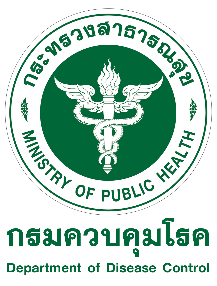 (ตัวอย่าง) ประกาศเจตนารมณ์การรวมพลังขับเคลื่อนเป็นองค์กรคุณธรรมต้นแบบ (ชื่อหน่วยงาน) ประจำปีงบประมาณ พ.ศ. 2566_____________________________		ข้าพเจ้า (ผู้อำนวยการหน่วยงาน) พร้อมด้วยบุคลากรทุกคนของ (ชื่อหน่วยงาน) ขอประกาศและแสดงเจตนารมณ์ว่า จะร่วมกันขับเคลื่อน (ชื่อหน่วยงาน) ให้เป็นองค์กรคุณธรรมต้นแบบอย่างยั่งยืน ตามหลัก “คุณธรรมนำการพัฒนา” ภายใต้คุณธรรมเป้าหมาย 5 ประการ อันประกอบด้วย พอเพียง วินัย สุจริต จิตอาสา 
และกตัญญู จาก “ปัญหาที่อยากแก้” และ “ความดีที่อยากทำ” ภายใต้หลักการ “คนสำราญ งานสำเร็จ” ดังนี้		ปัญหาที่อยากแก้	1. รักษาวินัยในการทำงาน ความตรงต่อเวลาทั้งการมาปฏิบัติหน้าที่และการนัดหมาย 	2. ใช้ทรัพยากรของรัฐ/วัสดุสำนักงานอย่างประหยัดและคุ้มค่า 	3. มีวินัยในการคัดแยกขยะในสถานที่ทำงาน	4. ไม่นำทรัพย์สินของทางราชการไปใช้ประโยชน์ส่วนตัว และปฏิบัติงานด้วยความโปร่งใส 		ความดีที่อยากทำ	1. แสดงออกถึงความจงรักภักดีต่อประเทศชาติ ศาสนา และพระมหากษัตริย์ 	2. รักษาผลประโยชน์ของประเทศชาติ และรักษาภาพลักษณ์ของทางราชการเป็นสำคัญ  	3. น้อมนำหลักปรัชญาของเศรษฐกิจพอเพียงในการดำเนินชีวิต 	4. เผยแพร่ข้อมูลข่าวสารของทางราชการที่เป็นจริงและถูกต้องให้แก่ประชาชน	5. สร้างนิสัยในการช่วยเหลือเกื้อกูลซึ่งกันและกัน มีจิตอาสามากขึ้น	6. สวดมนต์ เจริญสมาธิ บริหารกายอย่างสม่ำเสมอ		โดยดำเนินการอย่างเต็มกำลังความสามารถ เพื่อให้ (ชื่อหน่วยงาน) “เป็นองค์กรคุณธรรมต้นแบบ
อย่างยั่งยืน” ต่อไป				ประกาศ ณ วันที่          ธันวาคม พ.ศ. 2565          						            (…………………………………..)			            ผู้อำนวยการ